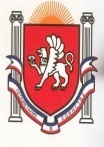 Республика КрымБелогорский   районЗуйский сельский совет12  сессия I созываРЕШЕНИЕ29 апреля  2015года                                                                                                              №  116Об утверждение Положения «Об организации проведения местных праздничных и иных зрелищных мероприятий для граждан, проживающих на территории Зуйского сельского поселения»В соответствии с Федеральным законом от 06.10.2003 № 131-ФЗ «Об общих принципах организации местного самоуправления в Российской Федерации»,  Уставом Зуйского сельского поселения:Зуйский сельский совет РЕШИЛ:Утвердить  Положения «Об организации проведения местных праздничных и иных зрелищных мероприятий для граждан, проживающих на территории Зуйского сельского поселения» Обнародовать настоящее решение на информационном стенде в здании администрации Зуйского сельского поселения Белогорского района Республики Крым,  Контроль за выполнение данного решения возложить на постоянную депутатскую комиссию по образованию и науке,  культуре, спорту и молодежной политике,  здравоохранению и социальному обеспечениюПредседатель Зуйского сельского совета - глава администрации Зуйского сельского поселения                                           А.А. ЛахинПриложение к решению 12 сессии Зуйскогосельского совета 1-го созыва № 116  от 29.04.2015Положение«Об организации проведения местных праздничных и иных зрелищных мероприятий для граждан, проживающих на территории Зуйского сельского поселения»1. Общие положения1.1. Настоящее  Положение  разработано  в  соответствии  с  Федеральным  Законом от 06.10.2003г. № 131-ФЗ «Об общих принципах организации местного самоуправления в Российской Федерации», Уставом муниципального образования Зуйское сельское поселение. Оно определяет правовые и организационные основы организации и проведения местных праздничных и иных зрелищных мероприятий для граждан, проживающих на территории муниципального образования Зуйское сельское поселение (далее мероприятий) и реализацию полномочий в указанной области общественных отношений.1.2. Целью настоящего Положения является упорядочивание деятельности по организации и проведению местных праздничных и иных зрелищных мероприятий (культурно-зрелищных, спортивно-зрелищных и др.) для граждан, проживающих на территории Зуйского  сельского поселения.1.3. Под местными праздничными и иными зрелищными мероприятиями понимают мероприятия культурного характера (фестиваль, театрализованное представление, карнавал, народное гуляние, концерт, вечер отдыха, траурно-торжественный церемониал и др.), спортивные мероприятия (спартакиада, универсиада, матч, мото — и велогонка, и др.), проводимые с привлечением большого количества участников на территории Зуйского  сельского поселения в местах предназначенных для его проведения.1.4. Обеспечивают организацию проведения местных праздничных мероприятий органы местного самоуправления муниципального образования Зуйского  сельского поселения, как самостоятельно, так и во взаимодействии с администрацией Белогорского муниципального района, государственными учреждениями культуры, ведомственными физкультурно-спортивные организациями, добровольными спортивными обществами и другими общественными организациями.В обеспечении проводимых мероприятий, по заявкам организаций, могут участвовать также учреждения здравоохранения, торговли, культуры, связи, бытового обслуживания, телерадиовещания.1.5. Праздничные и иные зрелищные мероприятия проводятся как на открытых площадках, так и в концертных и театральных залах, на базе общеобразовательных учреждений, в зависимости от вида, цели проведения и участников мероприятия. При этом учитываются также погодные условия и другие факторы, влияющие на ход проведения мероприятий.1.6. Для обеспечения общественного порядка и безопасности участников и зрителей при проведении массовых мероприятий могут привлекаться подразделения МВД, а также добровольные народные дружины.2. Основные задачи2. Организация подготовки и проведения массовых мероприятий2.1. Основными задачами проведения праздничных и иных зрелищных мероприятий являются:-    участие в районной и республиканской программе проведения праздничных и иных зрелищных мероприятий;-       организация культурного досуга жителей;-       патриотическое воспитание и эстетическое воспитание населения;-       приобщение к культурным традициям;-       популяризация спорта, как эффективного средства оздоровления;-      создание необходимых условий для физического, духовного и нравственного развития личности.2.2. Массовые мероприятия проводятся в соответствии с планами праздничных мероприятий, целевыми муниципальными программами, утвержденными Зуйским сельским советом и финансируются из местного бюджета на очередной финансовый год.2.3. Виды массовых мероприятий:2.3.1 массовые спортивные мероприятия;2.3.2 массовые культурно-зрелищные мероприятия.2.4. Рабочая комиссия в зависимости от характера массовых мероприятий, погодных и других факторов, влияющих на обеспечение безопасности участников мероприятия и зрителей, не менее чем за 2 часа до начала проведения мероприятий осуществляют оперативно-технический осмотр объекта, при необходимости принимают меры к устранению выявленных недостатков. При обнаружении рабочей комиссией либо органами внутренних дел (в случае их привлечения) обстоятельств, осложняющих проведение массовых мероприятий, обеспечение общественного порядка и безопасности зрителей и участников, рабочие комиссии, территориальные органы внутренних дел вносят предложения о запрещении проведения данного мероприятия.
В состав рабочей комиссии входят представители администрации Зуйского сельского поселения, работники культуры. Также могут привлекаться представители организаций, осуществляющих непосредственно проведение массовых мероприятий.2.5. Массовые мероприятия проводятся, как правило, в нерабочее время, субботние, воскресные и праздничные дни. Проведение массовых мероприятий с 23.00 до 7.00 осуществляется без применения пиротехнических средств и шумовых эффектов, за исключением мероприятий, связанных с празднованием Нового года.2.6. При подготовке и проведении массовых мероприятий должно быть задействовано необходимое число обслуживающего персонала, а также технических средств организаций, обеспечивающих проведение мероприятий.2.7. Во время проведения массовых мероприятий не разрешается торговля спиртными напитками на территории объектов и прилегающих к ним территориях, а также в иных местах проведения массовых мероприятий. Запрещается продажа напитков в стеклянной таре.

3. Требования к организациям, непосредственно участвующим в подготовке и проведении массовых мероприятий3.1. Организации, проводящие мероприятия, обеспечивают:3.1.1. Необходимые согласования для проведения массовых мероприятий.3.1.2. Необходимое количество технических средств и обслуживающего персонала.3.1.3. Наличие, исправность и соответствие правилам технологического инвентаря, оборудования и мест проведения массового мероприятия в соответствии с их функциональным назначением.3.1.4. Подготовку и проведение массового мероприятия.3.2. Местная администрация обеспечивает:3.2.1. Рекламу массового мероприятия, информацию о правилах поведения, порядке эвакуации и мерах пожарной безопасности.3.2.2. Оповещение участников мероприятий о сроках проведения массового мероприятия.3.2.3. Проведение воспитательной и разъяснительной работы с посетителями, особенно с молодежью и подростками, о правилах поведения участников и зрителей по использованию средств наглядной агитации, местной радиотрансляционной сети и др.3.3. Органы внутренних дел обеспечивают:3.3.1. Привлечение необходимых сил и технических средств для охраны общественного порядка и безопасности при проведении массовых мероприятий. Принятие дополнительных мер по обеспечению безопасности с учетом информации о предполагаемом числе зрителей, а также погодных условий в день проведения мероприятий.3.3.2. Привлекают к ответственности лиц, нарушающих общественный порядок иправила поведения, в установленном законом порядке.4. Основные правила поведения посетителей массовых мероприятий4.1. Правилами поведения предусматриваются:4.1.1. Обязанности посетителей, в том числе: соблюдение общественного порядка, бережное отношение к оборудованию; выполнение требований местной администрации и органов внутренних дел по соблюдению правил поведения, пожарной безопасности, а также установленного порядка входа и выхода на массовое мероприятие.4.1.2. Обязанности посетителей по недопущению случаев поведения, запрещенных правилами, в том числе проход на платные мероприятия без билетов или иных документов, дающих право на бесплатный вход; пронос предметов, мешающих проведению мероприятий или создающих опасность для окружающих; распитие спиртных напитков; курение в запрещенных местах; провоцирование зрителей к беспорядкам, дезорганизации мероприятия; создание опасности при проходе и эвакуации зрителей; повреждение оборудования необходимого для проведения массового мероприятия3. Порядок расходования средств на проведение мероприятий3.2. Расходы на финансирование мероприятий предусматриваются в  бюджете Зуйского сельского поселения на очередной финансовый год.3.3. При проведении мероприятий заключается договор либо муниципальный  контракт на его проведение, составляется смета, программа проведения мероприятия или сценарный план. По итогам проведения мероприятия подписывается акт выполненных работ.3.4. Текущий контроль расходования  средств на организацию  и проведение местных праздничных и иных зрелищных мероприятий осуществляется Администрацией Зуйского  сельского поселения.Председатель Зуйского селского советаГлава администрации Зуйского сельского поселения			А.А.Лахин